Расписание для 2 класса на 22.05.20гКлассный руководитель: Вербина Т. А.Пятница 22 маяПятница 22 маяПятница 22 маяПятница 22 маяПятница 22 мая№n/nПредметМатериал урокаСтр. учеб-каПримечание  1.Литературное чтениеЭни Хогарт «Мафин и паук»Пояснения к выполнению заданий.1. Прочитать сказку «Мафин и паук» со слов: Тюлениха Сэлли. по обыкновению… на стр. 203 до слов последнего абзаца: У сарая все друзья ждали Мафина…. на стр. 205.2. Записать на телефон и отправить отрывок сказки со слов: Подбежав к хижине пингвина… и до слов: Из – за грядки вьющихся бобов… .3. Записывайте на диктофон в телефоне, а потом отсылайте. Можно и видео.4. Сфотографировать работу и отправить.стр. 203 - 205Видео или аудио ответ направить на номер в WhatsApp: 8 928-155-92-71 или эл.почту – 
verbina2015@mail.ru 2.Русский языкОбобщение знаний об изученных правилах правописанияПояснения к выполнению заданий.1. Минутка чистописание: Аа, Щщ, Рр (написать три строчки)2. Выполнить упр. 221 стр. 127 (по заданию учебника)Орфограммы:Заглавная буква в собственных именах существительных: Москва, …Проверяемая безударная гласная: дожди, … Буквосочетание чу – щу: ищу, …Буквосочетание чк, чн: ночной, …Письменные работы сфотографировать и отправить.стр. 127Фото ответ направить на номер в WhatsApp: 8 928-155-92-71 или эл.почту – 
verbina2015@mail.ru3.Окружающий мирПроверим себя и оценим свои достижения по разделу «Путешествия»Пояснения к выполнению заданий.1. Ответить устно на вопросы. стр.134 - 1394.МузыкаМир композиторов1. Прочитать текст на стр. 124 - 127.стр. 124 -1275ФизкультураВыполнять упражнения самостоятельно, ежедневно в течение недели. Каждое упражнение 8-10 раз.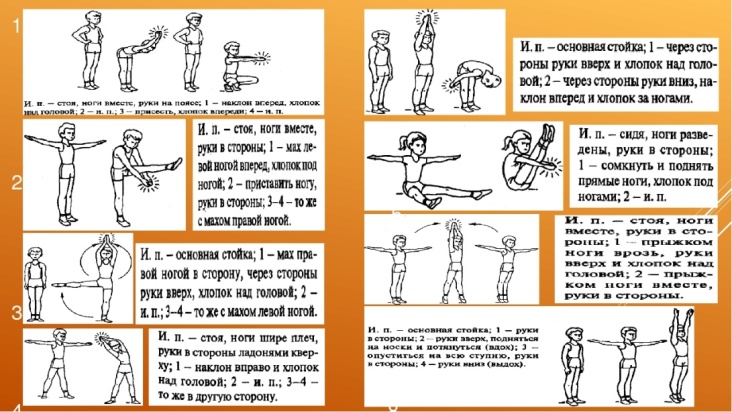 Выполненные задания вы можете направить на номер в WhatsApp: 89281231406; или эл.почту–dmitry.aks.1@yandex.ru